Publicado en Granada (Andalucía) el 30/01/2024 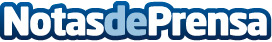 Repara tu Deuda Abogados cancela 30.000€ en Granada (Andalucía) con la Ley de Segunda OportunidadLa exonerada, tras un divorcio, tuvo que hacerse cargo ella sola de los gastos de sus hijos Datos de contacto:David GuerreroResponsable de Prensa655956735Nota de prensa publicada en: https://www.notasdeprensa.es/repara-tu-deuda-abogados-cancela-30-000-en_3 Categorias: Nacional Derecho Finanzas Andalucia http://www.notasdeprensa.es